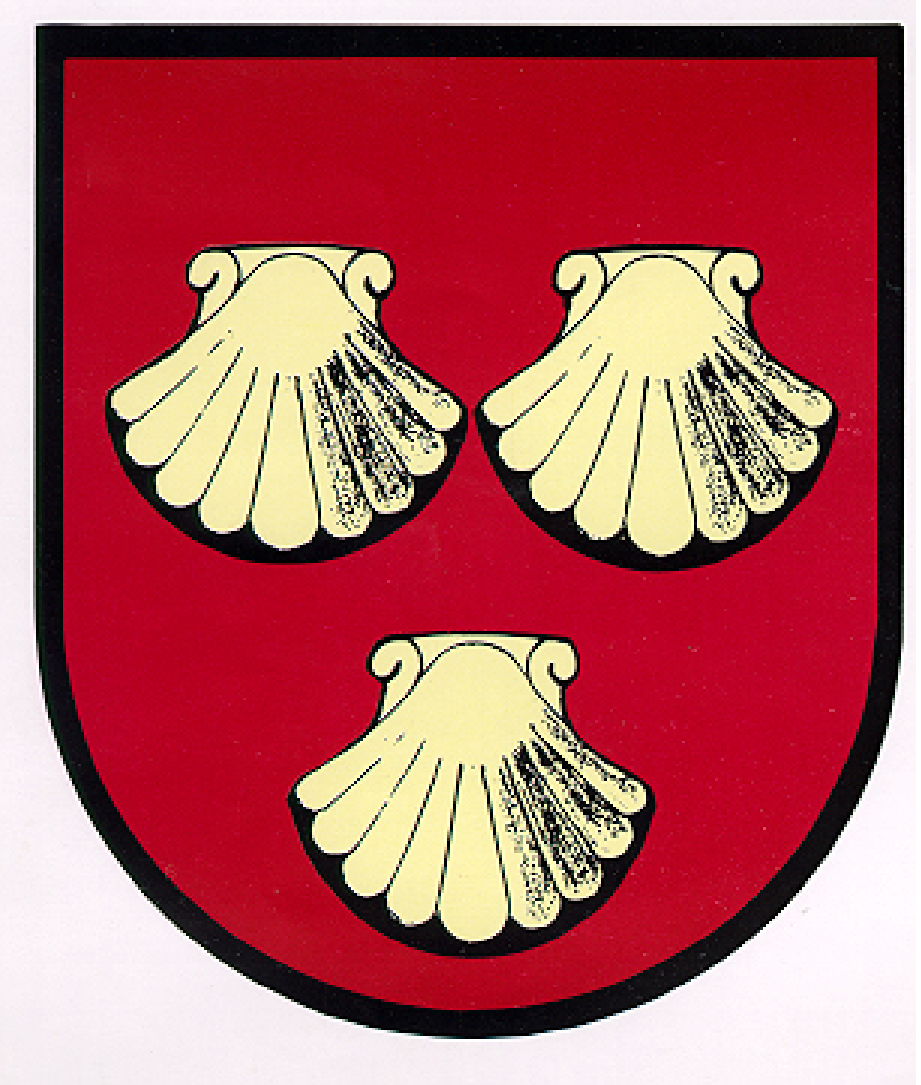 ___________________________OBČINA VITANJE___________________________Grajski trg 1; 3205 Vitanje. Tel. (03) 757-43-50, fax. (03) 757-43-51e-mail: info@vitanje.si, www.vitanje.siPredlog članov Sveta za preventivo in vzgojo v cestnem prometu:Andrej Poklič Anton Slatinek Tomaž Ravnak ,  Na Gmajni 6 Andrej Vovk, Ljubnica 2 Jožef Ravnjak, Stenica 20 Herman Mlinšek, Stenica 48 Božidar Zidanšek, Mestni trg 15, 3210 Slov. Konjice Gorazd FricOdbor za turizem:Rok Zlodeja Viljem Petaci Anton SlatinekSimon GolenačAndraž PogorevcRoman Kotnik Peter MaucDejan Fijavž Jože BrodejOdbor za malo gospodarstvo:Viljem Petaci Rok ZlodejMilan OvčarAndrej PokličMatic BorovnikMiran KlopotanGoran KlopotanSlavko KitekKomisija za socialna vprašanja:Anton SlatinekMarija JeseničnikAna Brodej Rajko Šojč